Nadzór i kontrola robót spawalniczych - aktualizacja wiedzy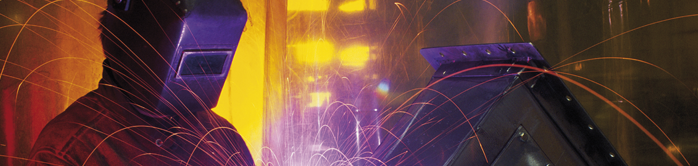 Termin23 marca 2021Czas trwaniaSzkolenie jednodniowe8 godzin szkoleniowych (po 45 minut każda)Cena udziału350 zł netto + 23% VAT od uczestnikaOrganizatorUrząd Dozoru TechnicznegoOddział terenowy w KatowicachBiuro w Gliwicach44-100 Gliwice, ul. Robotnicza 4aUDT nie wyraża zgody na jakąkolwiek formę utrwalania, powielania, udostępniania lub nagrywania przebiegu szkolenia. Treść szkolenia i materiały szkoleniowe objęte są prawami autorskimi.Zapraszamy do udziału w szkoleniu onlinePersonel o specjalnej wiedzy technicznej potrzebnej do planowania, wykonywania, nadzorowania i kontroli zadań w zakresie produkcji spawalniczej wymaganej normą 
PN-EN ISO 14731 posiadający ważne certyfikaty 
UDT-CERT/NSPAWUczestnictwo w szkoleniu oraz uzyskane zaświadczenie upoważniają do przedłużenia certyfikatu o kolejne 5 lat.Program ramowyOrganizacja służb nadzoru spawalniczego i kontroli jakości. Przykłady niewłaściwego nadzoruPrzegląd wymagań związanych z kwalifikowanie technologii spawania oraz zmiany w normie PN-EN ISO 15614-1 Dyrektywa 2014/68/UE – zmiany i zagadnienia wybraneŚwiadectwa jakości materiałów według wymagań PN-EN 10204 oraz norm związanych, definicja wytwórcy materiału i rola pośrednikaZastosowanie, kontrola i rodzaje kształtek według normy 
PN-EN 10253, spełnienie wymagań norm odniesieniaWielokrotna obróbka cieplna złączy spawanych – wymaganiaPrzegląd wybranych wymagań dotyczących wytwarzania i kontroli jakości norm: PN-EN 12952, PN-EN 13480, 
PN-EN 13445 oraz WUDT-UC-2017Cena obejmujeDostęp do szkolenia on-lineMożliwość zadawania pytań poprzez czatMateriały szkoleniowe w formie elektronicznejZaświadczenie o ukończeniu szkoleniaInformacje i zgłoszeniaZgłoszenia prosimy nadsyłać do dnia 12 marca 2021tel.  32 784 77 06, kom. 728 423 323, e-mail: aleksandra.borys@udt.gov.pl;Informacja o szkoleniu znajduje się na stronie internetowej www.udt.gov.pl (zakładka: Obszary działania – Szkolenia i konferencje)Nadzór i kontrola robót spawalniczych - aktualizacja wiedzy23 marca 202108:00 – 08:45	Organizacja służb nadzoru spawalniczego i kontroli jakości. Przykłady niewłaściwego nadzoru;08:45 – 09:00	Przerwa09:00 – 10:30	Przegląd wymagań związanych z kwalifikowanie technologii spawania oraz zmiany w normie PN-EN ISO 15614-110:30 – 10:45	Przerwa10:45 – 11:55 	Dyrektywa 2014/68/UE - zmiany i zagadnienia wybrane;	Świadectwa jakości materiałów według wymagań PN-EN 10204 oraz norm związanych, definicja wytwórcy materiału i rola pośrednika11:55 – 12:10	Przerwa12:10 – 12:55	Zastosowanie, kontrola i rodzaje kształtek według normy PN-EN 10253, spełnienie wymagań norm odniesienia;	Wielokrotna obróbka cieplna złączy spawanych – wymagania12:55 – 13:40	Przegląd wybranych wymagań dotyczących wytwarzania i kontroli jakości norm: PN-EN 12952, PN-EN 13480, PN-EN 13445 oraz WUDT-UC-2017;13:40– 13:55	Przerwa13:55 – 15:00  Przegląd wybranych wymagań dotyczących wytwarzania i kontroli jakości norm: PN-EN 12952, PN-EN 13480, PN-EN 13445 oraz WUDT-UC-2017 - ciąg dalszy;Pytania i dyskusja, zakończenie szkoleniaNadzór i kontrola robót spawalniczych - aktualizacja wiedzyZgłoszenie udziału w szkoleniu on-line WEB_NSP_Akt_Gliw w dniu 23 marca 2021Dane Zgłaszającego do faktury		(PROSIMY O WYPEŁNIENIE FORMULARZA DRUKOWANYMI LITERAMI)Firma lub osoba fizyczna: Adres: Adres do korespondencji (jeśli inny niż powyżej): Telefon, Fax: Adres e-mail: NIP lub PESEL: Wyrażam zgodę na przekazywanie przez UDT informacji handlowej oraz kontakt w celach marketingowych drogą elektroniczną oraz przez telefon zgodnie z obowiązującymi przepisami prawa.TAK 	NIE  	Podpis: Powyższa zgoda jest udzielana dobrowolnie i służy jedynie ułatwieniu przedstawiania Zgłaszającemu informacji handlowych o ofercie UDT. Zgłaszający może w każdej chwili wycofać powyższą zgodę.Zgłaszamy udział w szkoleniu następujących osób:Opłata za szkolenie wynosi: 350 zł netto + 23% VAT od uczestnikaNiewzięcie udziału w szkoleniu nie jest podstawą do zwrotu wniesionej opłaty za szkolenie.……………………………………………………………………………………………………data i czytelny podpis, pieczątka osoby upoważnionej do zaciągania zobowiązań w imieniu Zgłaszającego(osoba wskazana w KRS do reprezentacji firmy lub posiadająca upoważnienie do zaciągania zobowiązań finansowych)lub data i czytelny podpis osoby fizycznej zgłaszającej swój udział w szkoleniuZgłoszenia prosimy przesyłać pocztą elektroniczną na adres mailowy: aleksandra.borys@udt.gov.pl do dnia 12 marca 2021. UDT potwierdzi termin szkolenia do dnia 15 marca 2021.Po otrzymaniu potwierdzenia terminu, do dnia 18 marca prosimy o uiszczenie opłaty za szkolenie (podając tytuł wpłaty: WEB_NSP_Akt_Gliw) na konto Urząd Dozoru Technicznego, ul. Szczęśliwicka 34, 02-353 WarszawaBank Gospodarstwa Krajowego nr konta: 91 1130 1017 0020 1214 7720 0005Potwierdzenie wpłaty prosimy przesłać na adres mailowy: aleksandra.borys@udt.gov.pl. Po przesłaniu potwierdzenia, uczestnik szkolenia otrzyma link i hasło do zalogowania na platformę szkoleniową.*ZASADY OCHRONY DANYCH OSOBOWYCHDanymi osobowymi Zgłaszającego, jego pracowników lub innych zgłoszonych osób, do których przetwarzania UDT jest uprawniony, są w szczególności dane osobowe niezbędne do prowadzenia dokumentacji dotyczącej realizacji zgłoszenia, w tym do wystawiania dokumentów końcowych.Administratorem danych osobowych jest Prezes Urzędu Dozoru Technicznego z siedzibą w Warszawie, ul. Szczęśliwicka 34, kod pocztowy 02-353.Kontakt z wyznaczonym przez Administratora Danych Osobowych – Inspektorem Ochrony Danych, możliwy jest za pośrednictwem poczty elektronicznej (adres: iod@udt.gov.pl), oraz strony internetowej (www.udt.gov.pl).Dane osobowe będą przetwarzane wyłącznie w celu realizacji zgłoszenia, (na podstawie art. 6 ust. 1 lit. b) lub w prawnie uzasadnionym interesie Administratora Danych Osobowych (na podstawie art. 6 ust 1 lit f) Rozporządzenia Parlamentu Europejskiego i Rady z dnia 27 kwietnia 2016 r. w sprawie ochrony osób fizycznych w związku z przetwarzaniem danych osobowych i w sprawie swobodnego przepływu takich danych oraz uchylenia dyrektywy 95/46/WE (Dz. Urz. UE L 119 z 4.05.2016). Prawnie uzasadnionym interesem, na który powołuje się Administrator Danych Osobowych, jest przekazywanie danych w celu obsługi technicznej, informatycznej, statystycznej oraz w celu prowadzenia i utrzymania dokumentacji wynikającej z obowiązków wobec jednostek kontrolujących.Odbiorcami danych osobowych będą jedynie podmioty przewidziane przepisami powszechnie obowiązującego prawa.Dane osobowe będą przetwarzane przez okres niezbędny do realizacji i rozliczenia zgłoszenia z uwzględnieniem wymogów wynikających z przepisów prawa. W związku z przetwarzaniem danych osobowych, podmiotom określonym w ust. 1 przysługuje prawo dostępu do treści swoich danych, prawo do ich sprostowania, usunięcia, ograniczenia przetwarzania, prawo do przenoszenia danych (jeśli ma zastosowanie), prawo wniesienia sprzeciwu, prawo do cofnięcia zgody w dowolnym momencie bez wpływu na zgodność z prawem przetwarzania, którego dokonano na podstawie zgody przed jej cofnięciem oraz prawo do wniesienia skargi do Prezesa Urzędu Ochrony Danych Osobowych.Podanie danych osobowych jest dobrowolne, niemniej jest warunkiem realizacji zgłoszenia.Imię i nazwisko, zajmowane stanowisko, e-mail**Na podstawie Rozporządzenia Parlamentu Europejskiego i Rady (UE) nr 2016/679 z dnia 27 kwietnia 2016 r. w sprawie ochrony osób fizycznych w związku z przetwarzaniem danych osobowych i w sprawie swobodnego przepływu takich danych oraz uchylenia dyrektywy 95/46/WE, wyrażam zgodę na przetwarzanie przez Prezesa Urzędu Dozoru Technicznego (Administratora Danych Osobowych), moich danych osobowych zawartych w zgłoszeniu, na potrzeby związane z realizacją szkolenia. Potwierdzam, że zapoznałem się z poniższymi zasadami ochrony danych osobowych.* Wyrażam zgodę na wykorzystanie podanego adresu e-mail do realizacji szkolenia online.**TAK 	NIE Podpis zgłaszanej osobyTAK 	NIE Podpis zgłaszanej osoby